Средства бюджета города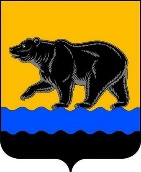 АДМИНИСТРАЦИЯ ГОРОДА НЕФТЕЮГАНСКА РАСПОРЯЖЕНИЕ09.06.2018											№ 167-рг.НефтеюганскО внесении изменений в распоряжение администрации города Нефтеюганска от 06.04.2018 № 97-р «Об утверждении состава единой межотраслевой комиссии по осуществлению закупок для обеспечения муниципальных нужд»В соответствии с Федеральным законом от 05.04.2013 № 44-ФЗ               «О контрактной системе в сфере закупок товаров, работ и услуг для обеспечения государственных и муниципальных нужд», Уставом города Нефтеюганска, распоряжением администрации города Нефтеюганска от 03.04.2017 № 132-р «Об утверждении Положения о единой межотраслевой комиссии по осуществлению закупок для обеспечения муниципальных нужд», с учетом представлений муниципальных заказчиков:          1.Внести в распоряжение администрации города Нефтеюганска от 06.04.2018 № 97-р «Об утверждении состава единой межотраслевой комиссии по осуществлению закупок для обеспечения муниципальных нужд»                                (с изменениями, внесенными распоряжениями администрации города Нефтеюганска от 19.04.2018 № 119-р, от 24.04.2018 № 124-р) следующие изменения: в приложении к распоряжению:1.1.Строки 2.1, 3.1, 4.1, 6.1, 6.12, 6.16, 6.18, 6.29, 6.47 таблицы изложить в следующей редакции:«   ».2.Директору департамента по делам администрации города С.И.Нечаевой разместить распоряжение на официальном сайте органов местного самоуправления города Нефтеюганска в сети Интернет.Глава города Нефтеюганска 	                                                              С.Ю.ДегтяревСогласованиепроекта распоряжения администрации города«О внесении изменений в распоряжение администрации города Нефтеюганска от 06.04.2018 № 97-р «Об утверждении состава единой межотраслевой комиссии по осуществлению закупок для обеспечения муниципальных нужд»1.Визы:2.Проект разработан: начальником отдела организации и размещения муниципальных закупок департамента экономического развития Г.Н.Слободой.Тел.: 23 84 37.3.Примечание (замечания):4.Рассылка:ИАО ДДАЮПУ – 2 экз.2.1Гурова Валентина Александровна, заместитель директора департамента экономического развития администрации города Нефтеюганска Шарабарина Светлана Александровна, исполняющий обязанности директора департамента экономического развития администрации города Нефтеюганскапри осуществлении закупок для обеспечения муниципальных нужд города 3.1Болдырева Ольга Александровна, начальник договорного отдела юридическо-правового управления администрации города НефтеюганскаРусакова Светлана Викторовна, главный специалист договорного отдела юридическо-правового управления администрации города Нефтеюганскапри осуществлении закупок для обеспечения муниципальных нужд города 4.1Колесник Татьяна Фёдоровна, начальник отдела формирования и мониторинга муниципальных закупок департамента экономического развития администрации города Нефтеюганска при осуществлении закупок для обеспечения муниципальных нужд города6.1Прокофьев Виталий Владимирович, директор Нефтеюганского городского муниципального казённого учреждения коммунального хозяйства «Служба единого заказчика» Богданова Тамила Витальевна, заместитель директора Нефтеюганского городского муниципального казённого учреждения коммунального хозяйства «Служба единого заказчика»,Юдина Ксения Анатольевна, начальник юридическо-правового отдела Нефтеюганского городского муниципального казённого учреждения коммунального хозяйства «Служба единого заказчика»при осуществлении закупок для обеспечения муниципальных нужд Нефтеюганского городского муниципального казённого учреждения коммунального хозяйства «Служба единого заказчика» 6.12Любимова Наталья Николаевна, директор муниципального бюджетного учреждения дополнительного образования «Детская школа искусств»Федотова Наталья Вениаминовна, заместитель директора муниципального бюджетного учреждения дополнительного образования «Детская школа искусств»при осуществлении закупок для обеспечения муниципальных нужд муниципального бюджетного образовательного учреждения дополнительного образования детей «Детская школа искусств»6.16Паталахов Дмитрий Александрович, заместитель директора муниципального бюджетного учреждения культуры «Городская библиотека»Николаева Олеся Валерьевна, юрисконсульт муниципального бюджетного учреждения культуры «Городская библиотека»при осуществлении закупок для обеспечения муниципальных нужд муниципального бюджетного учреждения культуры «Городская библиотека»6.18Гусейнова Рамзия Камаледдин кызы, старший специалист по закупкам муниципального бюджетного учреждения центр физической культуры и спорта «Жемчужина Югры»Киндрук Эллона Юрьевна, специалист по закупкам муниципального бюджетного учреждения центр физической культуры и спорта «Жемчужина Югры»при осуществлении закупок для обеспечения муниципальных нужд муниципального бюджетного учреждения центр физической культуры и спорта «Жемчужина Югры»6.29Чуркина Ольга Анатольевна, заместитель директора по общим вопросам муниципального бюджетного общеобразовательного учреждения «Средняя общеобразовательная школа № 8»Рубцова Елена Николаевна, директор муниципального бюджетного общеобразовательного учреждения «Средняя общеобразовательная школа № 8», Паршкина Валентина Николаевна, заместитель директора по учебно-воспитательной работе муниципального бюджетного общеобразовательного учреждения «Средняя общеобразовательная школа № 8»при осуществлении закупок для обеспечения муниципальных нужд муниципального бюджетного общеобразовательного учреждения «Средняя общеобразовательная школа № 8»6.47Шейфер-Грушко Ирина Анатольевна, директор муниципального бюджетного учреждения дополнительного образования «Центр дополнительного образования «Поиск»Фурман Лилиана Васильевна, заместитель директора по административно-хозяйственной работе муниципального бюджетного учреждения дополнительного образования «Центр дополнительного образования «Поиск»,Григорьева Елена Васильевна, заместитель директора по административно-хозяйственной работе муниципального бюджетного учреждения дополнительного образования «Центр дополнительного образования «Поиск»при осуществлении закупок для обеспечения муниципальных нужд муниципального бюджетного дополнительного образования «Центр дополнительного образования «Поиск»Заместитель главы городаА.А.МетелевЗаместитель главы городаС.В.ЛагойдаЗаместитель главы городаА.В.ПастуховИсполняющий обязанностидиректора департамента экономического развития Директор департамента по делам администрацииС.А.Шарабарина       С.И.НечаеваНачальник юридическо- правового управленияД.М.Черепанич